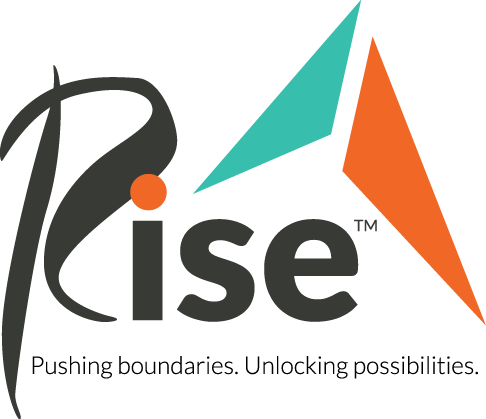 Item Donation Wish ListThank you for your interest in supporting Rise with in-kind and product donations. Please review our list of needs below.Once you know what you would like to donate, please reach out to tbrinker@rise.org to coordinate approval and drop-off at a Rise location. Art Speaks supplies (new preferred):Crayola Washable MarkersCrayola CrayonsCrayola Colored PencilsSharpie Markers, various colorsAcrylic paint tubesCraft PaintPaint brushes, preferred large, round, long-handle brushesCanvasXL Mixed Media Paper BookXL Watercolor Paper BookCardstock (letter-sized), various colorsPainter’s Tape, preferred brands: Scotch Blue, DuckProgram Snacks (new, unopened only):Snack PacksBulk snack boxesMichael’s Closet (new or gently used & washed only):Black Pants (women’s, men’s, various sizes)Khaki Pants (women’s, men’s, various sizes)Polo Shirts – neutral colors and red (women’s, men’s, various sizes)Non-Slip work shoes (women’s, men’s, various sizes)Steel-Toe work boots (women’s, men’s, various sizes)Personal Care Products (new only)Disposable Adult Briefs – various sizesDeodorant, shampoo, conditioners, laundry detergentAmazon Wish List: https://www.amazon.com/hz/wishlist/ls/2ULCC5WPZ0X4V?ref_=wl_share 